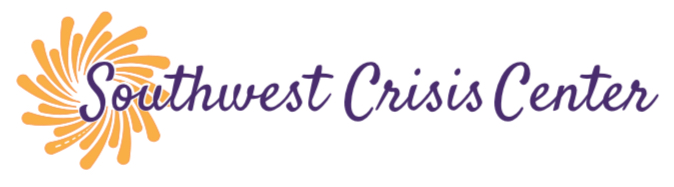 The Southwest Crisis Center is committed to providing safe services to all individuals.  During this COVID – 19 Pandemic, we need to take extra precautions to help keep our staff and participants safe.All indoor meetings, we are requiring all participants to:-wear a mask (we will provide you with one if you do not have one) -Have your temperature taken (100.4 or higher, we ask that they connect another way)-answer screening questions.  	-Have you been exposed	-Have you felt ill Prior to all group meetings, the group space will be cleaned and sanitized, while meeting in groups, we will require a 6 ft. distance between participants, along with wearing a mask at all times.  All supplies will be sanitized and prepared appropriately.A zoom link will be provided for all of our meetings if the guidelines are not agreed upon.Due to distancing guidelines, we will need to limit the number of in-person participants.  We will be utilizing outdoor spaces whenever possible and weather permitting. If you have any questions or concerns, please contact Stephanie, Youth Program Manager at 507-376-4311 or stephanie@mnswcc.org 